Lesson 6 ReteachFluently Add and Subtract Rational Numbers: Unlike FractionsExampleDetermine .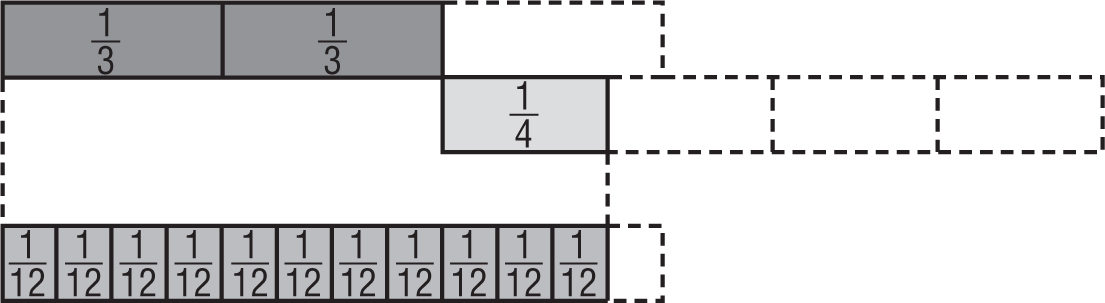 Method 1 Use a model.Method 2 Use the LCD.			Rename using the LCD, 12.	 or 			Add the fractions.ExercisesAdd or subtract. Express in simplest form.	1.    					2.    	3. 	  				4.    	5. 	  				6.    	7.    					8.    	9.    					10.    To add or subtract fractions with different denominators,• Rename the fractions using the least common denominator (LCD).• Add or subtract as with like fractions.• If necessary, simplify the sum or difference.